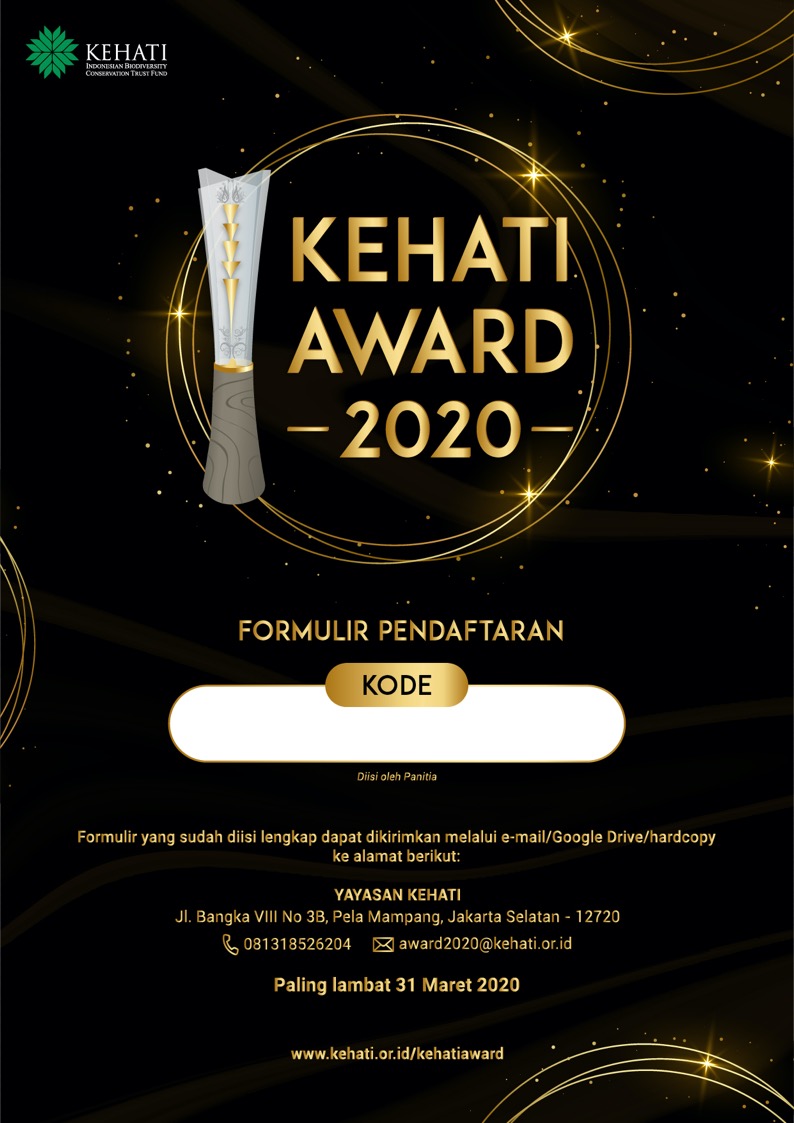 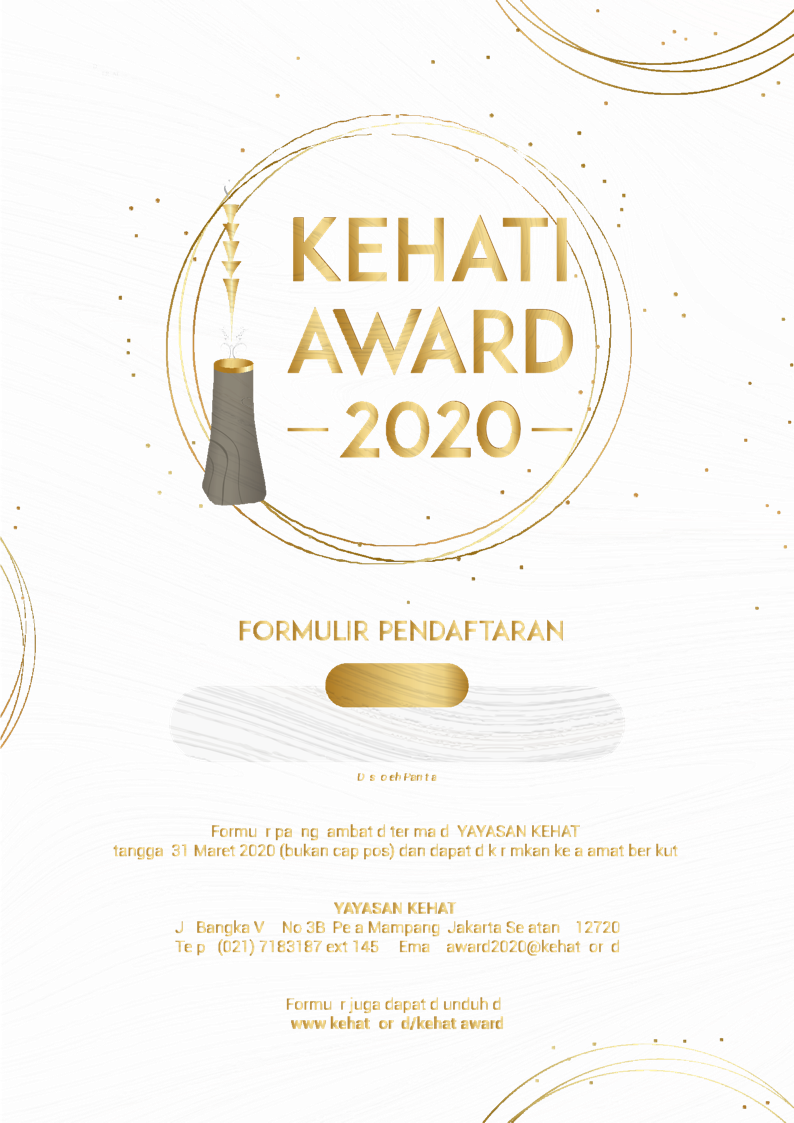 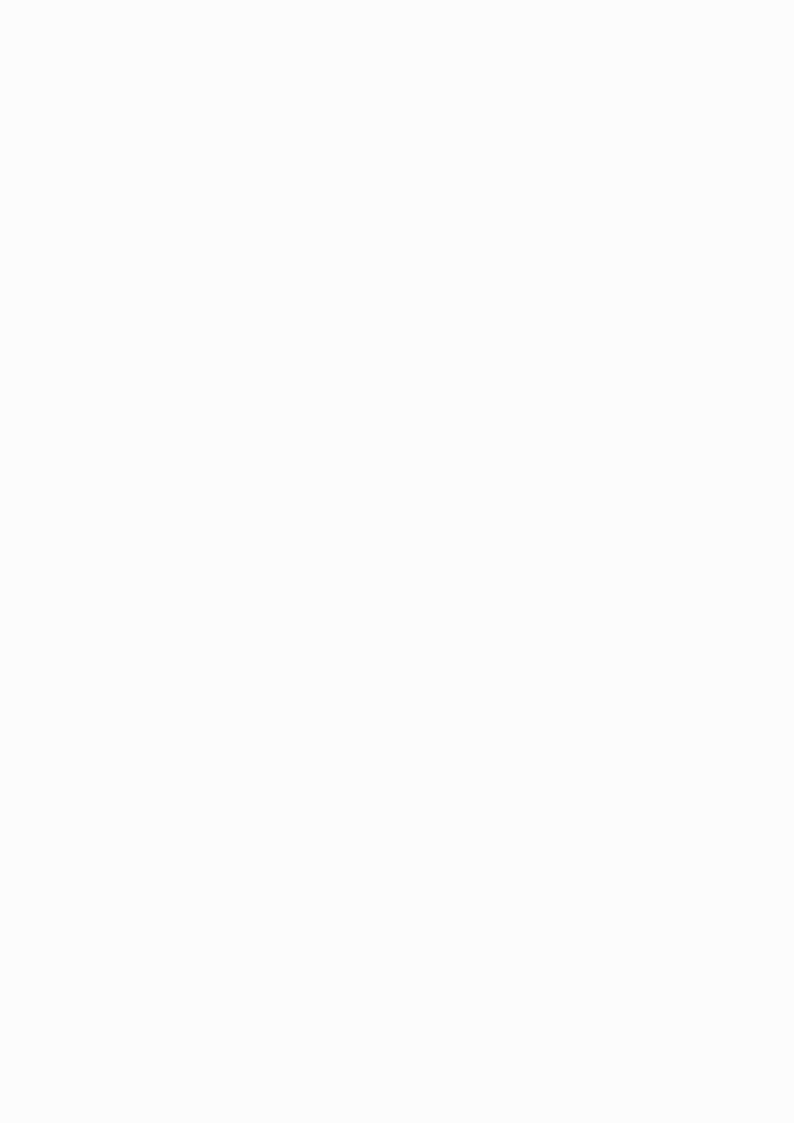 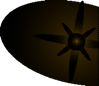 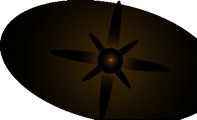 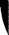 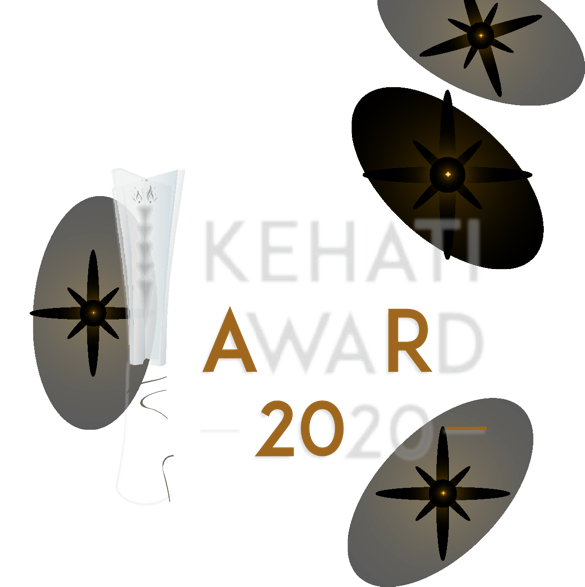 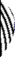 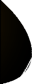 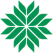 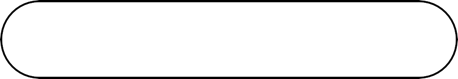 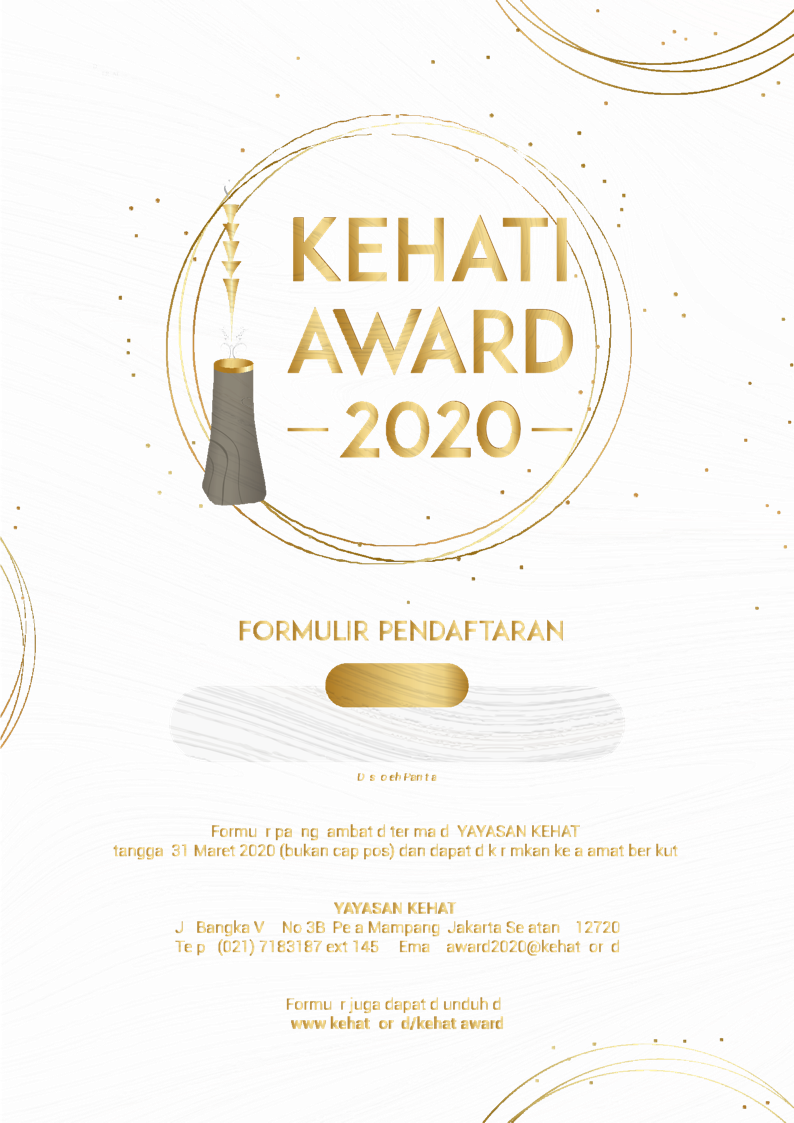 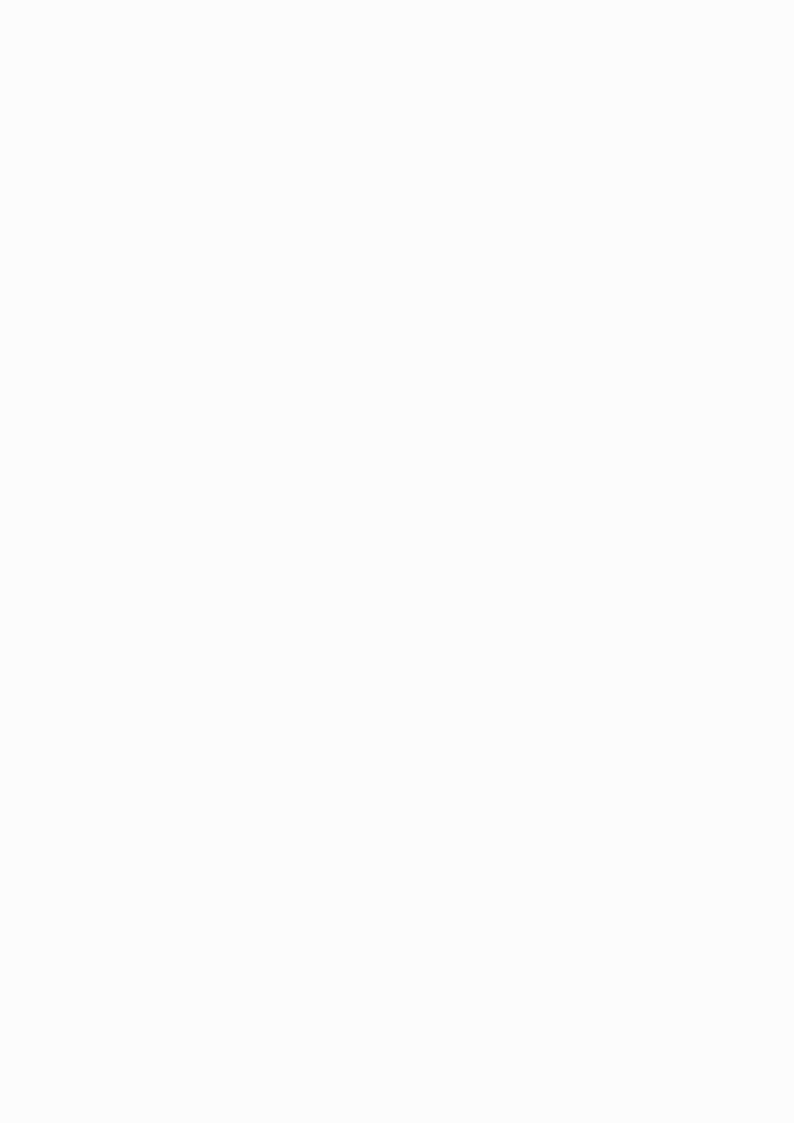 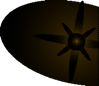 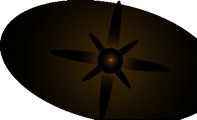 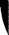 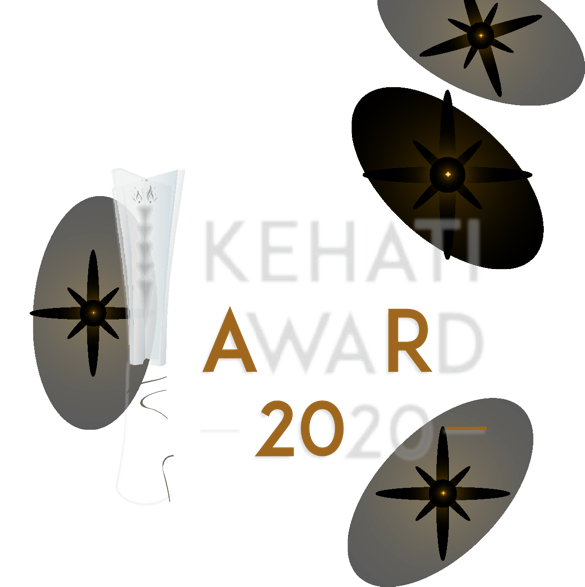 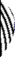 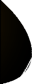 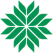 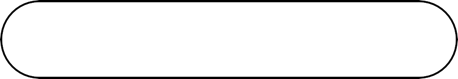 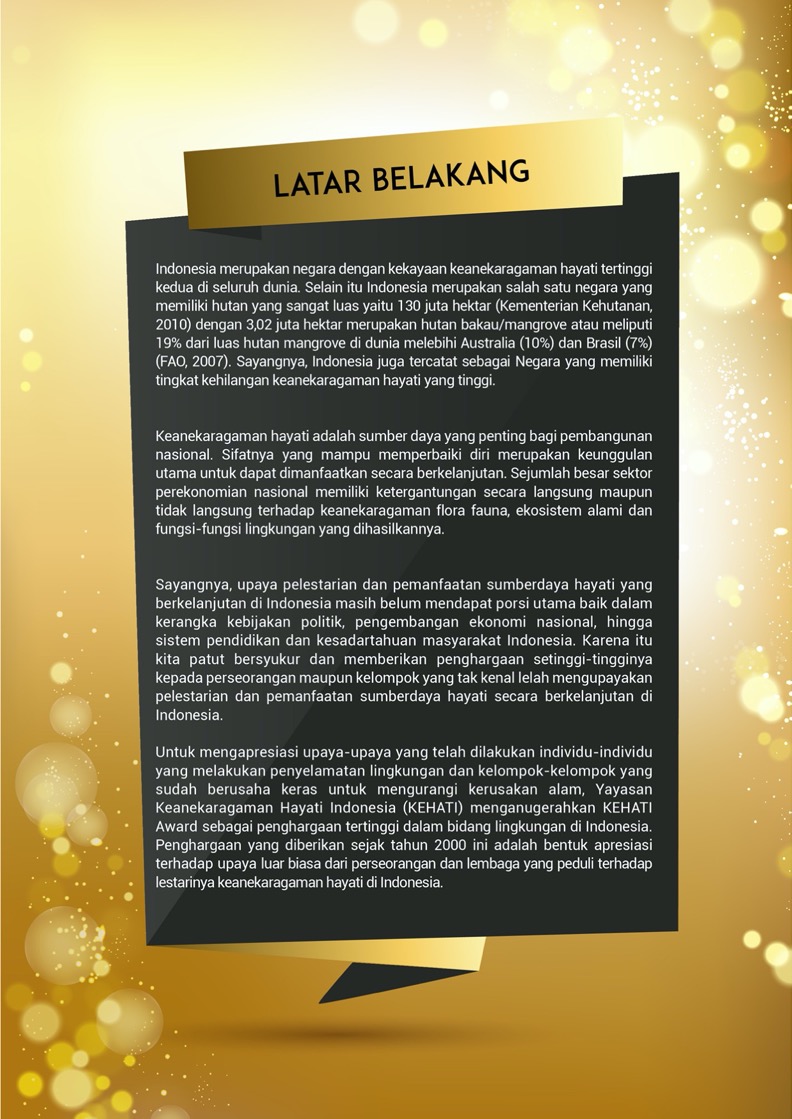 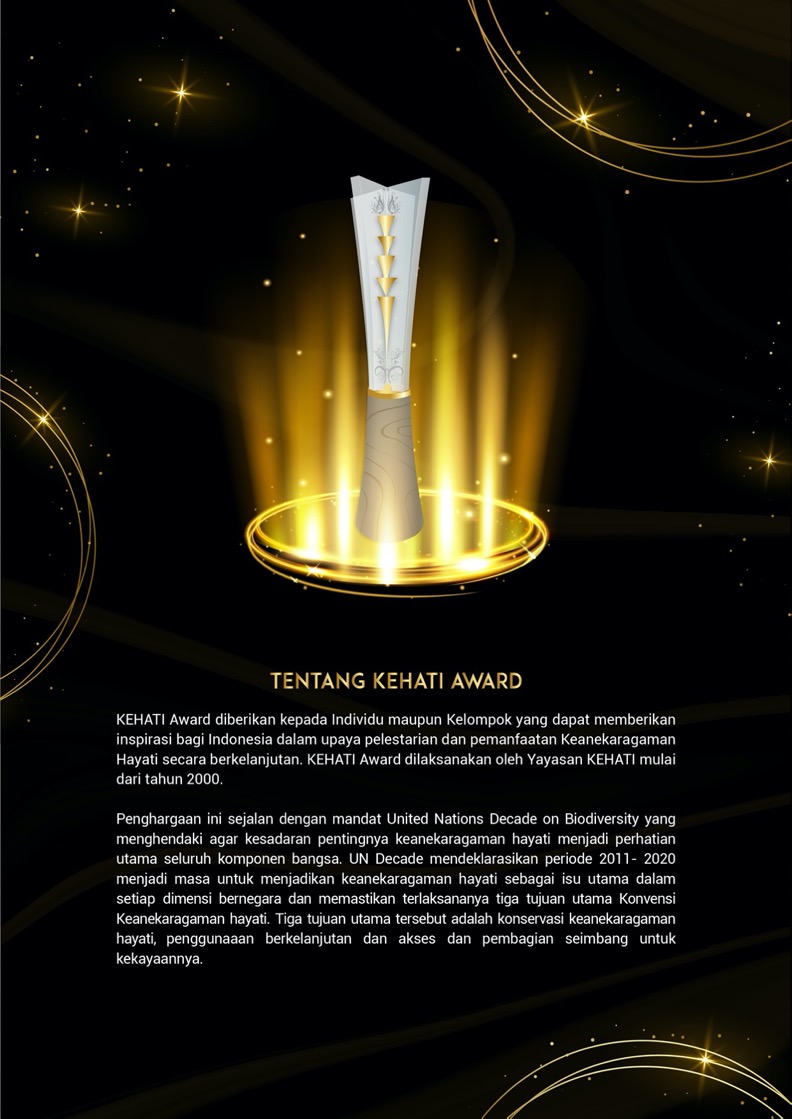 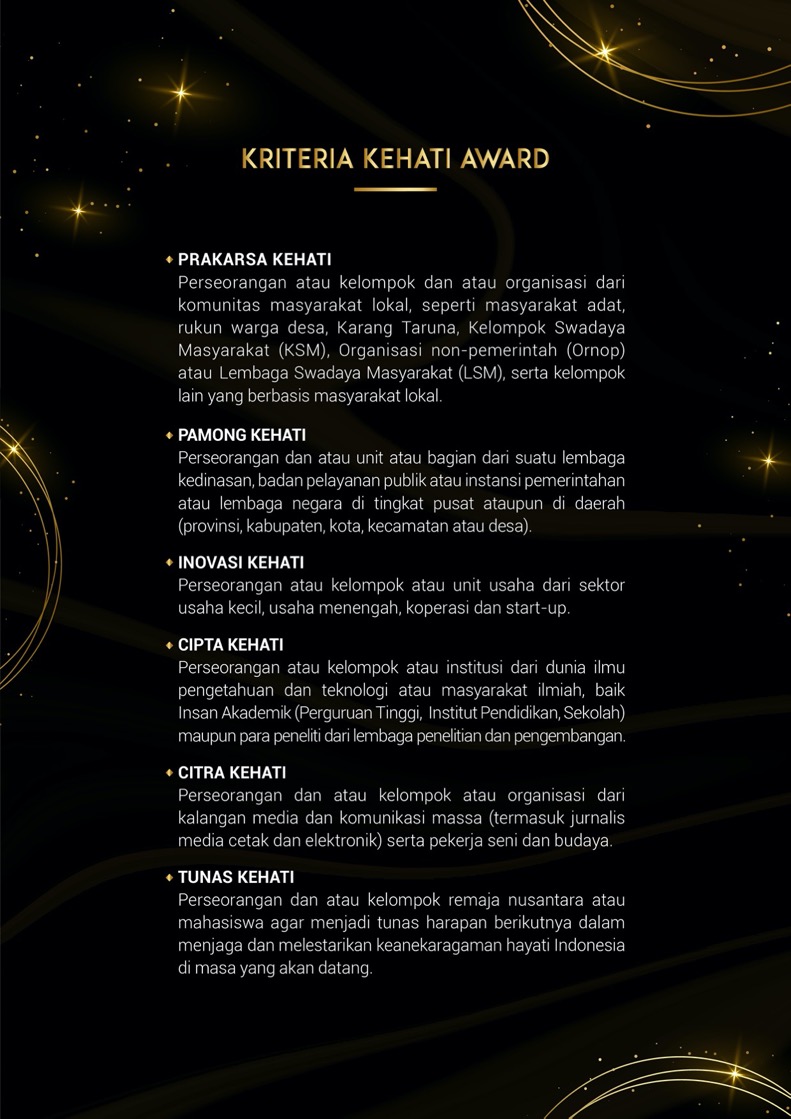 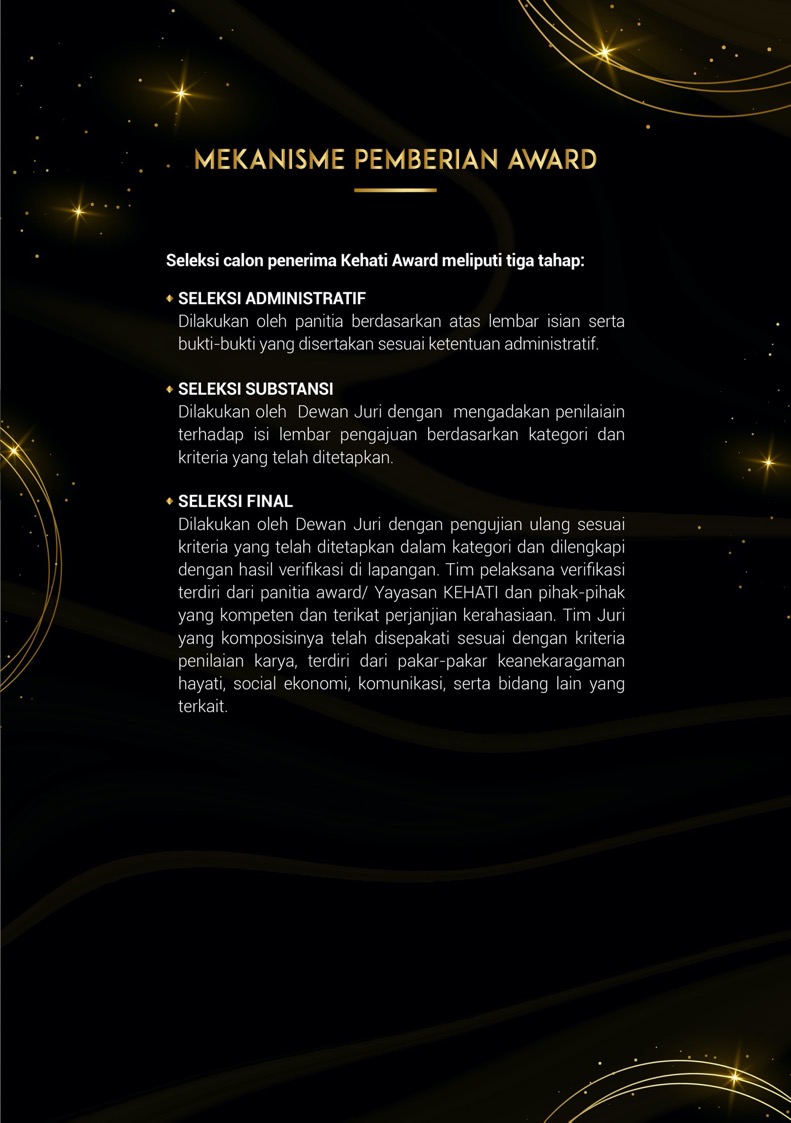 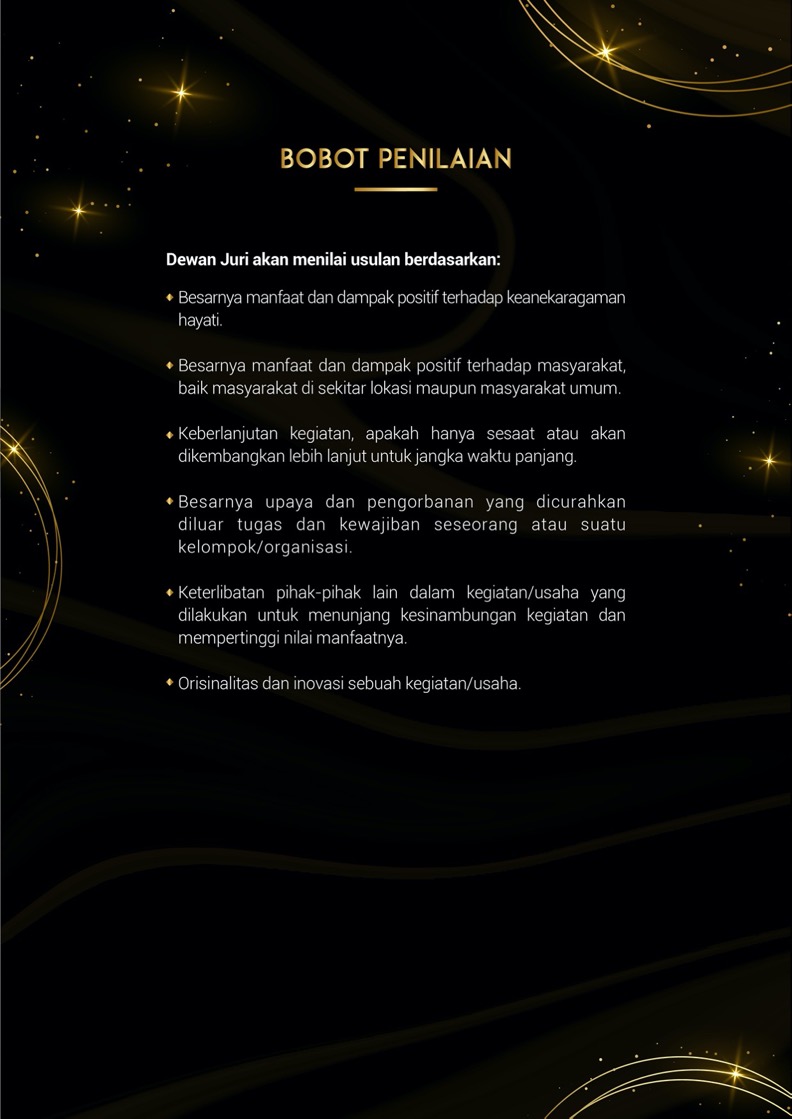 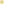 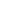 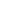 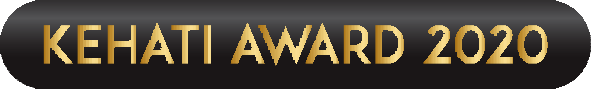 KETENTUANFormulir harus diisi secara lengkap dan benar.Formulir dapat diisi dengan menggunakan tulisan tangan, mesin ketik atau komputer. Dapat diisi pada dilembar hasil perbanyakan (lembar hasil fotokopi).	Bila jawaban anda tidak mencukupi lembar yang tersedia, silahkan menggunakan lembar terpisah.Formulir ini dapat diperbanyak sesuai kebutuhan.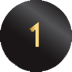 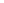 DATA PENDAFTARPendaftar dapat melakukan pendaftaran secara perorangan atau organisasi.Perseorangan, adalah warga negara Indonesia, berdomisili di wilayah RI, tanpa membedakan batasan agama, suku, usia, profesi, gender, ataupun latar belakang pendidikan.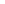 Kelompok atau organisasi, adalah kumpulan individu warga negara Indonesia, dan/atau yang berdomisili di wilayah RI, baik yang bersifat formal (lembaga, institusi, asosiasi, badan usaha swasta/negara/daerah, milik asing atau nasional dan instansi pemerintahan/negara), maupun yang bersifat informal (kelompok adat, paguyuban, kelompok swadaya masyarakat, kelompok profesi).Silahkan berikan tanda (x) pada salah satu pilihan Anda Perorangan (Lanjut ke Butir A)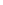 Kelompok (Lanjut ke Butir B)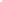 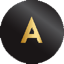 Nama	  : Tempat, Tanggal Lahir  :Alamat Rumah	  :Profesi saat ini (silakan diisi salah satu):Kelompok Swadaya Masyarakat (KSM), Lembaga Swadaya Masyarakat (LSM), Kelompok masyarakat lokalBadan pelayanan publik tingkat pusat dan daerah, instansi pemerintahTelepon	:Handphone	: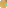 Faksimili (Jika Ada)	:   Email	:    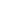 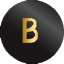 Jenis kelompok/organisasi (Pilih salah satu)Masyarakat adatKSM (Kelompok Swadaya Masyarakat), seperti Kelompok Tani, Nelayan, dllLembaga Swadaya Masyarakat (LSM)PerusahaanUsaha kecil, Usaha Menengah, KoperasiStart-upLembaga PenelitianLembaga PendidikanAsosiasi ProfesiOrganisasi Kepemudaan/MahasiswaLain-lain. Sebutkan:Telepon	:Alamat	:Faksimili (Jika Ada)	:    Email	:B	DATA KELOMPOK/ORGANISASI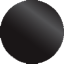 Nama Ketua Kelompok/Organisasi   : Alamat Rumah	:  Tempat, Tanggal Lahir	:Telepon	:Handphone	:   Email	:  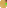 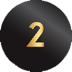 Nama/judul kegiatan yang diajukanUraikan hasil karya/kinerja tersebutUraian singkatan (100-150 kata) tentang kegiatan di atasLokasi kegiatan di atas (termasuk luasan areal kegiatan)Waktu kegiatan (sudah berapa lama kegiatan ini dilakukan)Apa yang mendorong Anda melakukan kegiatan tersebutApa manfaat kegiatan di atas bagi pelestarian keanekaragaman hayati dan lingkungan hidup, jelaskan secara singkatApa manfaat kegiatan di atas bagi masyarakat, jelaskan secara singkatApa hambatan yang Anda alami dalam melaksanakan kegiatan di atas dan bagaimana anda mengatasi hambatan tersebutBIAYA KEGIATANBerapa biaya kegiatan tersebut?< Rp 50 jutaRp 50 – 100 juta> Rp 100 jutaDarimana biaya untuk kegiatan di atas diperoleh?SwadayaPinjamanDonatur. Sebutkan:Apakah Anda mendapatkan keuntungan dari kegiatan tersebut? Jika YA, sebutkan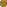 Bagaimana rencana pengembangan ke depan kegiatan tersebut?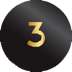 LAMPIRANBersama lembar isian dan rekomendasi, peserta diharapkan menyerahkan:Satu lembar fotokopi kartu pengenal (KTP/SIM atau kartu mahasiswa)Satu lembar foto terbaru atau pas foto 4x6 berwarnaSatu lembar dokumentasi tercetak, visual maupun audio visual (contohnya artikel, kliping, foto-foto, rekaman video) tentang kegiatan yang dilakukan untuk menunjang kegiatan di atas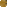 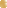 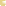 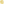 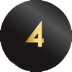 LEMBARAN REKOMENDASISaya yang bertanda tangan di bawah ini:Nama	:Tempat, Tanggal Lahir	:Alamat Rumah	:   Telepon	:Handphone	:Email	:   Pekerjaan	:   Alamat Kantor	:Telepon Kantor	:   Email Kantor	:   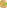 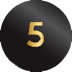 MEREKOMENDASIKANNama	:Perorangan / Kelompok (Coret yang tidak perlu)Alamat	:   Telepon	:Faksimili (Jika Ada)	:Email	:  (jika mendaftar sebagai kelompok, email wakil kelompok)Handphone	:   (jika mendaftar sebagai kelompok, nomer wakil kelompok)Kegiatan yang direkomendasikan:Sebagai kandidat KEHATI Award 2020Dengan ini saya menyatakan bahwa informasi yang saya berikan adalah yang sebenar-benarnya dan saya bersedia untuk dimintai keterangan oleh panitia penyelenggara sekiranya dibutuhkan..............................., 2020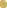 (Nama lengkap, tanda tangan, stempel)